  Consigne : La fermière dispose les fromages et les bidons de lait selon un rythme : continue pour l’aider.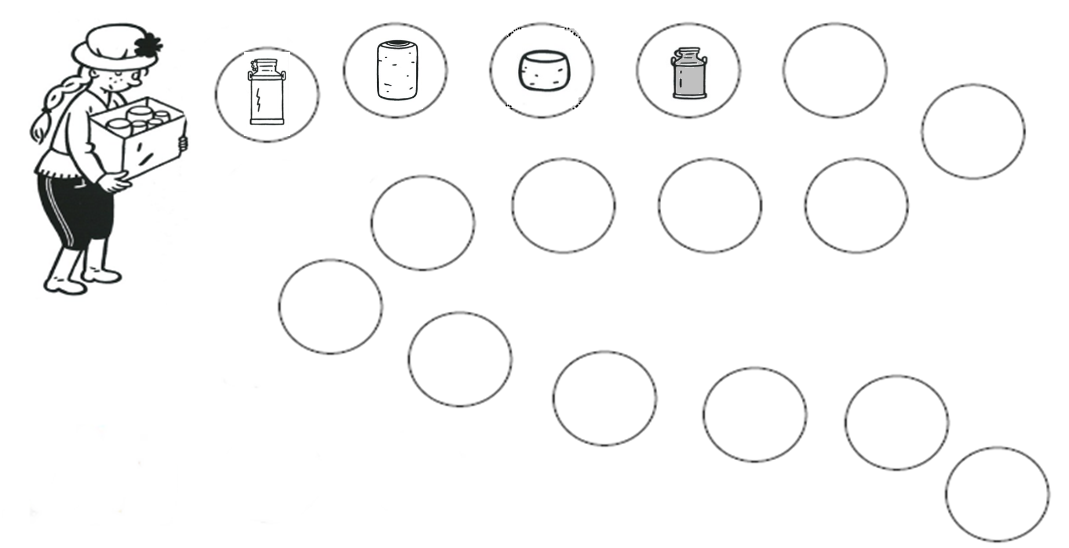 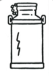 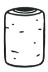 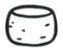 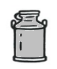 DECOUVRIR LE MONDEFormes et grandeursDECOUVRIR LE MONDEFormes et grandeursDECOUVRIR LE MONDEFormes et grandeursDATE :DATE :DATE :DATE :PRENOM :PRENOM :PRENOM :DECOUVRIR LE MONDEFormes et grandeursDECOUVRIR LE MONDEFormes et grandeursDECOUVRIR LE MONDEFormes et grandeurs Compétence : Reproduire des algorithmes de plus en plus complexes.  Compétence : Reproduire des algorithmes de plus en plus complexes.  Compétence : Reproduire des algorithmes de plus en plus complexes.  Compétence : Reproduire des algorithmes de plus en plus complexes.  Compétence : Reproduire des algorithmes de plus en plus complexes. LUNDIMARDIMERCREDIMERCREDIJEUDIJEUDIVENDREDIVENDREDISAMEDIDIMANCHE